Дворовая территория по адресу: г. Самара поселок Управленческий ул. Сергея Лазо дом 19 (заявка №10 от 15.11.2018г.)Установка скамеек,  установка урн, установка спортивного оборудования, установка вазонов, установка ограждения Установка скамеек,  установка урн, установка спортивного оборудования, установка вазонов, установка ограждения Установка скамеек,  установка урн, установка спортивного оборудования, установка вазонов, установка ограждения Установка скамеек,  установка урн, установка спортивного оборудования, установка вазонов, установка ограждения Контакты по объектуКонтакты по объектуКонтакты по объекту  Муниципальный контракт заключен03 мая 2018г.Сумма средств на выполнение работ по благоустройству двора 361 974,42  руб.ПодрядчикООО «ИнтерКомплекс»443100 г. Самара, ул. Невская, 3, оф. 601тел. рабочий/факс 276-41-01(846) 272-39-38e-mail: ilf.2723938@mail.ruПодрядчикООО «ИнтерКомплекс»443100 г. Самара, ул. Невская, 3, оф. 601тел. рабочий/факс 276-41-01(846) 272-39-38e-mail: ilf.2723938@mail.ruРаботы выполненыАдминистрация Красноглинского внутригородского районаОтдел по ЖКХ и благоустройствут. 950 46 00Отдел по ЖКХ и благоустройствут. 950 46 00  Муниципальный контракт заключен03 мая 2018г.Сумма средств на выполнение работ по благоустройству двора 361 974,42  руб.ПодрядчикООО «ИнтерКомплекс»443100 г. Самара, ул. Невская, 3, оф. 601тел. рабочий/факс 276-41-01(846) 272-39-38e-mail: ilf.2723938@mail.ruПодрядчикООО «ИнтерКомплекс»443100 г. Самара, ул. Невская, 3, оф. 601тел. рабочий/факс 276-41-01(846) 272-39-38e-mail: ilf.2723938@mail.ruРаботы выполненыМБУ «Красноглинское»Календарев А.А.950 31 22Календарев А.А.950 31 22  Муниципальный контракт заключен03 мая 2018г.Сумма средств на выполнение работ по благоустройству двора 361 974,42  руб.ПодрядчикООО «ИнтерКомплекс»443100 г. Самара, ул. Невская, 3, оф. 601тел. рабочий/факс 276-41-01(846) 272-39-38e-mail: ilf.2723938@mail.ruПодрядчикООО «ИнтерКомплекс»443100 г. Самара, ул. Невская, 3, оф. 601тел. рабочий/факс 276-41-01(846) 272-39-38e-mail: ilf.2723938@mail.ruРаботы выполненыУполномоченный представитель собственников МКДАнисимова Е.А.т. 89277019511Анисимова Е.А.т. 89277019511  Муниципальный контракт заключен03 мая 2018г.Сумма средств на выполнение работ по благоустройству двора 361 974,42  руб.ПодрядчикООО «ИнтерКомплекс»443100 г. Самара, ул. Невская, 3, оф. 601тел. рабочий/факс 276-41-01(846) 272-39-38e-mail: ilf.2723938@mail.ruПодрядчикООО «ИнтерКомплекс»443100 г. Самара, ул. Невская, 3, оф. 601тел. рабочий/факс 276-41-01(846) 272-39-38e-mail: ilf.2723938@mail.ruРаботы выполненыУправляющий микрорайономХимич Т.В.т.89277159116Химич Т.В.т.89277159116Фото объекта «До»Фото объекта «До»Фото объекта «После»Фото объекта «После»Фото объекта «После»Фото объекта «После»Фото объекта «После»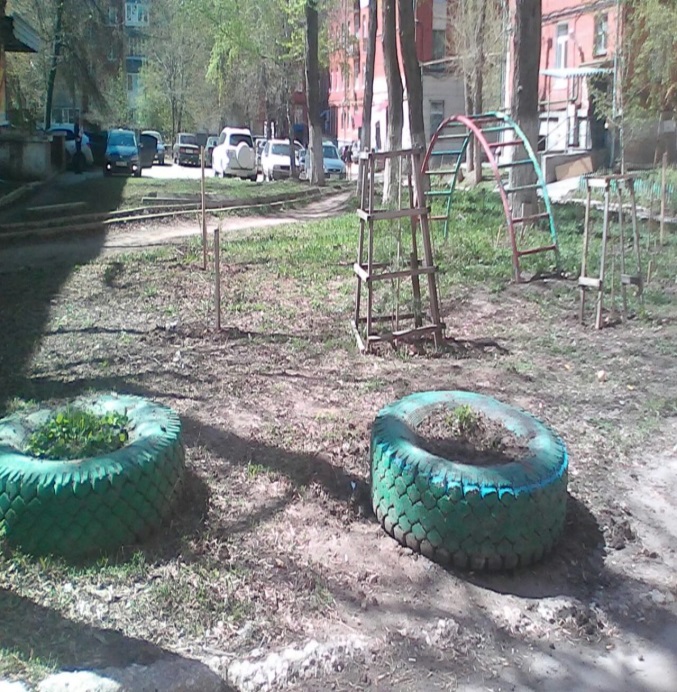 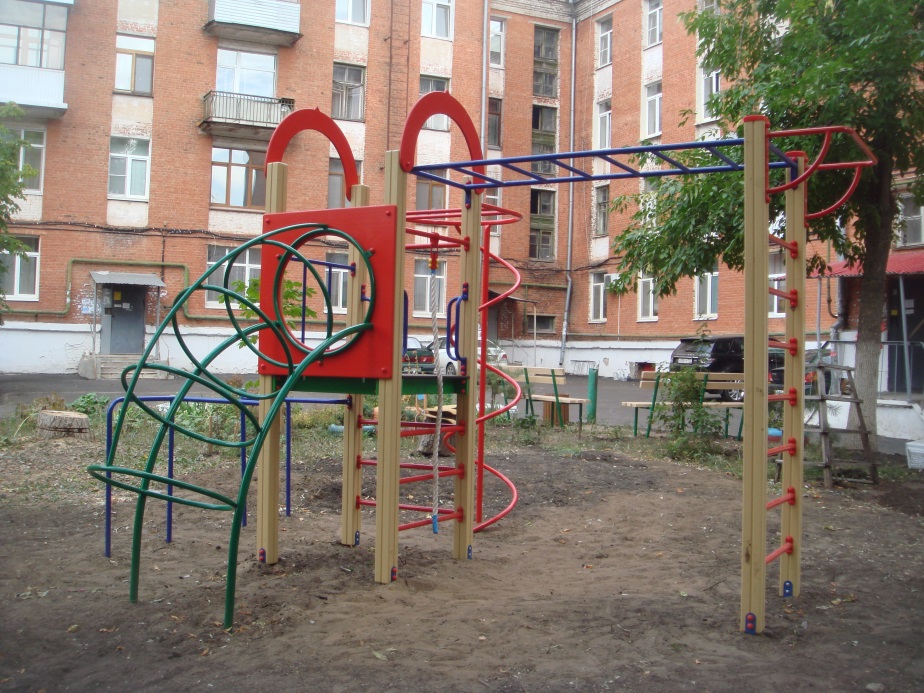 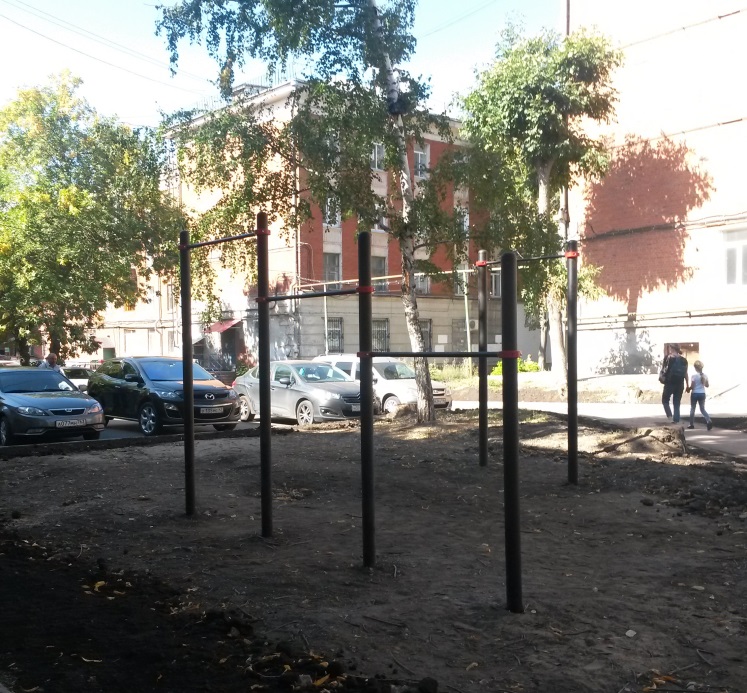 Фото объекта «До»Фото объекта «До»Фото объекта «После»Фото объекта «После»Фото объекта «После»Фото объекта «После»Фото объекта «После»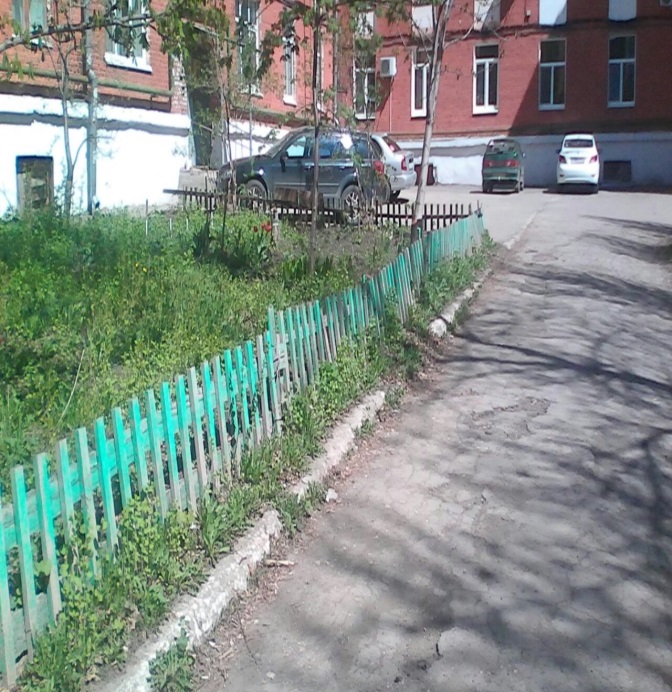 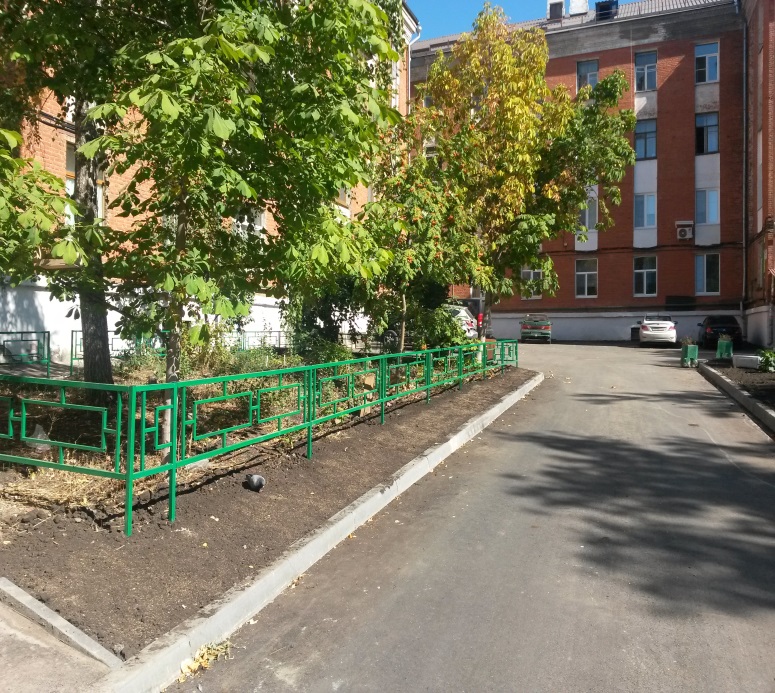 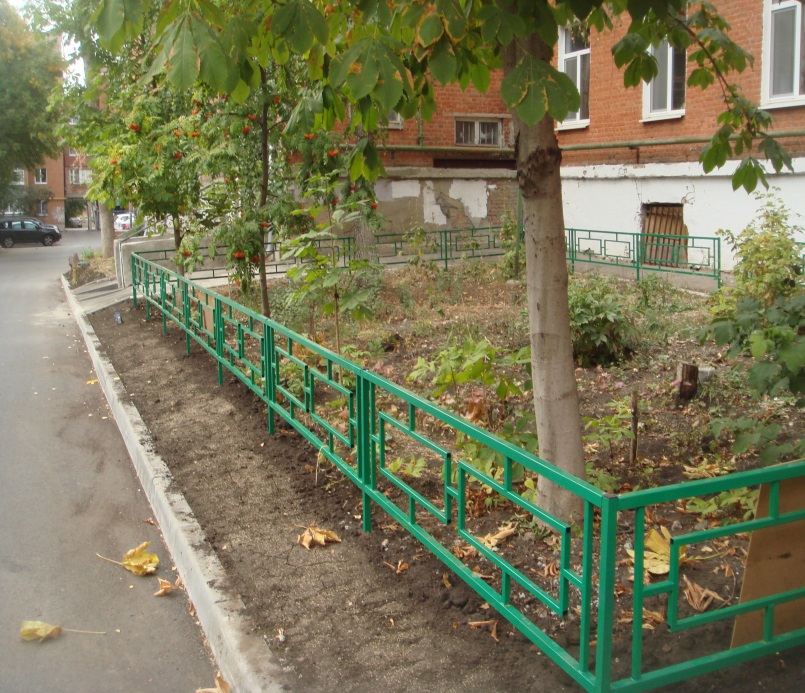 Фото объекта «До»Фото объекта «До»Фото объекта «После»Фото объекта «После»Фото объекта «После»Фото объекта «После»Фото объекта «После»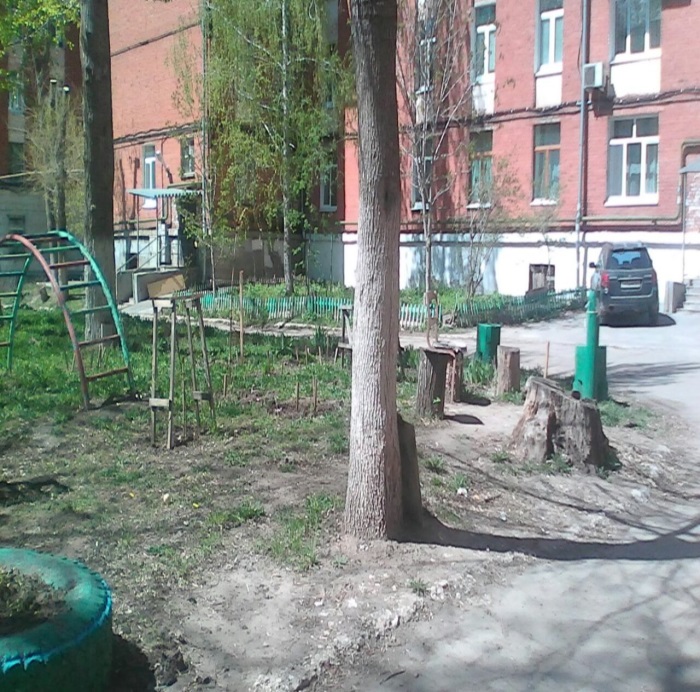 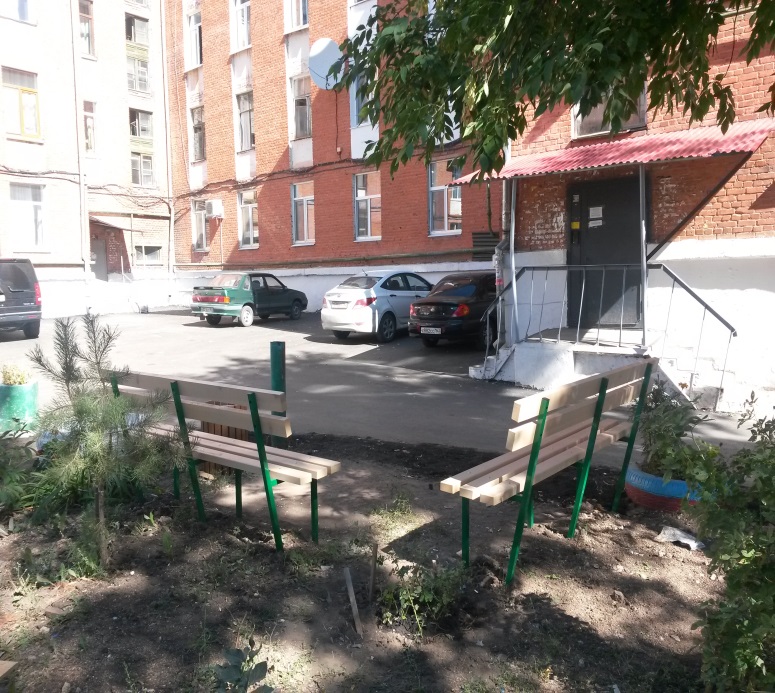 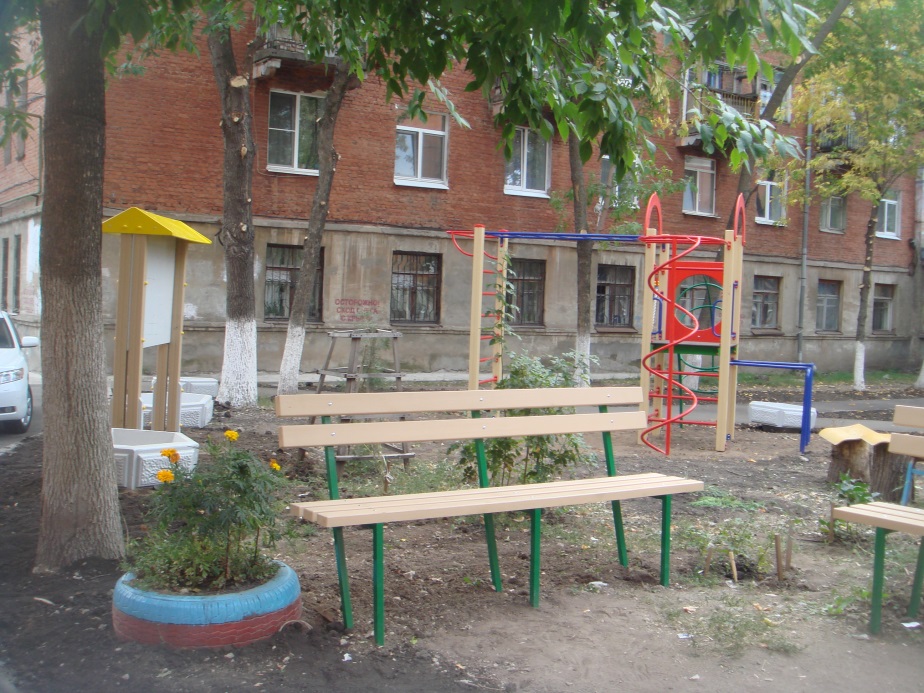 